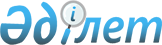 О внесении изменений в приказ Министра юстиции Республики Казахстан от 12 февраля 2015 года № 78 "Об утверждении Регламента Министерства юстиции Республики Казахстан"Приказ Министра юстиции Республики Казахстан от 30 июня 2015 года № 366. Зарегистрирован в Министерстве юстиции Республики Казахстан 16 июля 2015 года № 11681

      В целях совершенствования организации работы Министерства юстиции Республики Казахстан, в соответствии с пунктом 1 статьи 9-1 Закона Республики Казахстан от 27 ноября 2000 года «Об административных процедурах», руководствуясь подпунктом 3) пункта 2 статьи 7 Закона Республики Казахстан от 18 марта 2002 года «Об органах юстиции», ПРИКАЗЫВАЮ:



      1. Внести в приказ Министра юстиции Республики Казахстан от 12 февраля 2015 года № 78 «Об утверждении Регламента Министерства юстиции Республики Казахстан» (зарегистрированный в Реестре государственной регистрации нормативных правовых актов за № 10342, опубликованный в информационно-правовой системе «Әділет» от 6 марта 2015 года) следующие изменения:



      в Регламенте Министерства юстиции Республики Казахстан, утвержденном указанным приказом:



      пункт 81 изложить в следующей редакции:

      «81. Структурное подразделение, разработавшее проект, направляет его на согласование в соответствующие структурные подразделения Министерства.

      Проект нормативного правового акта, который разработан в реализацию Договора о Евразийском экономическом союзе, международных договоров и актов, составляющих право Евразийского экономического союза, а также других ратифицированных международных договоров Республики Казахстан по вопросам экономической интеграции, согласовывается с Департаментом экспертизы проектов по экономической интеграции.

      Срок рассмотрения структурными подразделениями Министерства проектов составляет не более 10 рабочих дней. Сроки рассмотрения могут быть сокращены согласно поручениям Администрации Президента, Канцелярии Премьер-Министра Республики Казахстан и руководства Министерства.

      В случае представления структурными подразделениями Министерства замечаний и предложений по проекту он дорабатывается структурным подразделением-разработчиком в течение 5 рабочих дней или в более короткие сроки и вносится повторно в структурные подразделения Министерства с листом согласования для визирования руководством соответствующего структурного подразделения Министерства. Лист согласования к проекту руководителем соответствующего структурного подразделения Министерства визируется в течение 1 рабочего дня.

      При наличии непреодолимых разногласий между структурными подразделениями Министерства по проекту вопросы выносятся на оперативное совещание.»;



      пункт 83 изложить в следующей редакции:

      «83. Поправки, вносимые в Палатах Парламента Республики Казахстан в проекты законодательных актов, разработанные структурными подразделениями Министерства, в обязательном порядке согласовываются с Департаментом законодательства, курирующим Заместителем министра юстиции и Министром, а также с Департаментом экспертизы проектов по экономической интеграции, в соответствии с частью второй пункта 81 настоящего Регламента.»;



      пункт 86 изложить в следующей редакции:

      «86. Поступившие в Министерство на согласование проекты нормативных правовых актов направляются ДВА на рассмотрение руководству Министерства согласно распределению обязанностей, которое определяет структурное подразделение, ответственное за прохождение проекта, и заинтересованные в силу их компетенции структурные подразделения Министерства, которым направляются проекты. Согласование проектов постановлений Правительства, распоряжений Премьер-Министра, законопроектов между структурными подразделениями, которым направляются проекты, проводится в форме электронных документов посредством ИПГО с использованием электронной цифровой подписи удостоверяющего центра государственных органов (далее – ЭЦП).

      Структурное подразделение, ответственное за прохождение проекта, направляет на согласование в Департамент экспертизы проектов по экономической интеграции в случае, если данный проект затрагивает вопросы, указанные в части второй пункта 81 настоящего Регламента.

      Данное требование распространяется также на нормативные правовые акты центральных государственных органов и ведомств, подлежащих государственной регистрации в органах юстиции Республики Казахстан.»;



      2. Департаменту экспертизы проектов по экономической интеграции Министерства юстиции Республики Казахстан обеспечить:

      1) государственную регистрацию настоящего приказа в Министерстве юстиции Республики Казахстан;

      2) после регистрации настоящего приказа его официальное опубликование;

      3) опубликование настоящего приказа на Интернет-ресурсе Министерства юстиции Республики Казахстан.



      3. Контроль за исполнением настоящего приказа возложить на Заместителя министра юстиции Азимову Э.А.



      4. Настоящий приказ вводится в действие по истечении десяти календарных дней после дня первого официального опубликования.        Министр юстиции

      Республики Казахстан                       Б. Имашев
					© 2012. РГП на ПХВ «Институт законодательства и правовой информации Республики Казахстан» Министерства юстиции Республики Казахстан
				